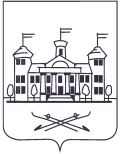 МУНИЦИПАЛЬНЫЙ СОВЕТВНУТРИГОРОДСКОГО МУНИЦИПАЛЬНОГО ОБРАЗОВАНИЯСАНКТ-ПЕТЕРБУРГА поселок ПАРГОЛОВОР Е Ш Е Н И Е 08.06.2022											         № 09О внесении изменений и дополнений в решение муниципального совета внутригородского муниципального образования Санкт-Петербурга поселка Парголово «О принятии Положения о публичных слушаниях во внутригородском муниципальном образовании Санкт-Петербурга поселка Парголово» от 02.11.2011 № 52В соответствии с Федеральным законом от 06.10.2003 г. № 131-ФЗ «Об общих принципах организации местного самоуправления в РФ», Законом Санкт-Петербурга от 23.09.2009 № 420-79 «Об организации местного самоуправления в Санкт-Петербурге», постановлением Правительства РФ от 03.02.2022 № 101 «Об утверждении правил использования федеральной государственной информационной системы «Единый портал государственных и муниципальных услуг (функций)» в целях организации и проведения публичных слушаний», Уставом внутригородского муниципального образования Санкт-Петербурга поселок Парголово, принимая во внимание поступившее в порядке ст. 9 Федерального закона от 17.01.1992 № 2202-1 «О прокуратуре РФ» предложение прокуратуры Выборгского района Санкт-Петербурга от 25.05.2022 № 04-21-2022, Муниципальный совет внутригородского муниципального образования Санкт-Петербурга поселок Парголово (далее - Муниципальный совет МО Парголово) принимает Р Е Ш Е Н И Е:1. Внести в Положение о публичных слушаниях во внутригородском муниципальном образовании Санкт-Петербурга поселка Парголово (далее - Положение) следующие изменения:1.1. Раздел 2 Положения дополнить пунктом 2.8. следующего содержания:« 2.8. Для размещения материалов и информации, указанных в п.п.2.1.-2.7. раздела 2, обеспечения возможности представления жителями МО Парголово своих замечаний и предложений по проекту муниципального правового акта, а также для участия жителей МО Парголово в публичных слушаниях с соблюдением требований об обязательном использовании для таких целей официального сайта может использоваться федеральная государственная информационная система «Единый портал государственных и муниципальных услуг (функций)», порядок использования которой для целей настоящей статьи устанавливается Правительством Российской Федерации.».2. Контроль за исполнением настоящего Решения возложить на Главу МО Парголово.3. Решение вступает в силу с момента его официального опубликования (обнародования).Глава  МО Парголово                                                                                                   О.А. Кутыловская